Консультация для родителей учителя-логопеда.Факторы, способствующие возникновению речевых нарушений у детей.Среди факторов, способствующих возникновению речевых нарушений у детей, различают неблагоприятные внешние и внутренние условия. У детей дошкольного возраста речь является ранимой функциональной системой и легко  подвергается неблагоприятным воздействиям.Основные причины патологии детской речи:Различная внутриутробная патология, которая приводит к нарушению развития плода. Наиболее грубые дефекты речи возникают при нарушении развития плода в период от 4 недель до 4 месяцев. Возникновению речевой патологии способствуют  токсикоз при беременности, вирусные и эндокринные заболевания, травмы, несовместимость крови по резус-фактору и др.Родовая травма и асфиксия (недостаточность кислородного снабжения мозга вследствие нарушения дыхания) во время родов, которые приводят к внутричерепным кровоизлияниям.Различные заболевания в первые годы жизни ребенка.   В зависимости от времени воздействия и локализации повреждения мозга возникают речевые дефекты различного типа. Особенно пагубными для развития речи являются частые инфекционно-вирусные заболевания, менинго- энцефалиты и ранние желудочно-кишечные расстройства. Нередко, например, глисты и коклюш вызывают заикание, а рахит – задержку в развитии речи и косноязычие. Глисты вредно действуют на высшую нервную деятельность путем выделения токсинов, механическими же раздражениями кишечника они повышают возбудимость нервной системы. Коклюш нарушает дыхательную и голосовую функции (судорожные спазмы) и создает невротическое состояние (чувство страха перед припадком). И то , и другое приводит к расстройству речи. Рахит, являясь одним из видов нарушения обмена веществ, в тяжелых случаях вызывает резкие деформации костей органов артикуляции, а также черепной коробки, в связи с чем деформируется и сам мозг, нарушаются условия его питания. В результате чего у ребенка может возникнуть косноязычие, запоздалость развития речи и психики в целом.Особенно вредно отражается на развитии речи ребенка – расстройство пищеварения и питания, т.к. при этом резко падает образование условных рефлексов. В этих случаях новые речевые рефлексы (звуки, слова, фразы) образуются медленно, отличаются неустойчивостью, часто надолго пропадают, а затем медленно восстанавливаются; звуки и слова плохо дифференцируются и поэтому долго смешиваются, речь становится невнятной, нечленораздельной.Травмы черепа, сопровождающиеся сотрясением мозга.Наследственные факторы.Неблагоприятные социально-бытовые условия, приводящие к педагогической запущенности, нарушениям эмоционально-волевой сферы и дефициту в развитии речи.Каждая из названных причин, а нередко и их сочетание, могут обусловить нарушения различных сторон речи. Раннее выявление детей с отклонениями в развитии (а оно необходимо для  полноценного обучения в школе) в первую очередь проводится в семьях с «повышенным риском». К таким относятся:а) семьи, где уже имеется ребенок с тем или иным дефектом;б) семьи с умственной отсталостью, заболеванием шизофренией, нарушением слуха (у одного или обоих родителей);в) семьи, где матери перенесли во время беременности острое инфекционное заболевание, тяжелый токсикоз;г) семьи, где имеются дети, перенесшие внутриутробную гипоксию (кислородное голодание), природовую асфиксию, травму или же нейроинфекцию, черепно-мозговые травмы в первые месяцы жизни.        В профилактике аномалий речевого развития большую роль играет периодическая госпитализация  женщин с отрицательным резус-фактором, диспансеризация женщин, страдающих  хроническими заболеваниями, диспансеризация детей, перенесших родовые травмы.Рассматривая ранний возраст в жизни ребенка, можно отметить, что наибольшая роль в повреждениях центральной нервной системы, которые потом неизбежно скажутся на речевом развитии ребенка, отводится нейроинфекциям и травмам головного и спинного мозга. Часто это различные виды повреждений шейного отдела позвоночника.Нередко микроповреждения нервной системы у новорожденного не обнаруживают ни неонатолог в родильном доме, ни участковый педиатр. Что же должно насторожить родителей в поведении младенца? Вялый сосательный рефлекс или его отсутствие, крик и плач без видимых причин по ночам, повышенный и пониженный тонус отдельных групп мышц, различные мелкие гиперкинезы (дрожание), необычная поза при лежании на спине, капельки пота над верхней губой при сосании, короткая шея, кривошея, подтекание молока по уголку губ, постоянно приоткрытый рот – всё это должно вызывать у родителей крайнюю обеспокоенность и желание провести углубленное исследование состояния неречевой системы малыша, чтобы вовремя начать необходимое лечение и избежать отклонений в развитии ребенка в дальнейшем.ЖЕЛАЮ УСПЕХА!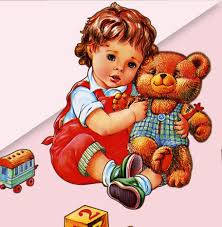 